GUVERNUL ROMÂNIEI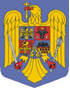 H O T Ă R Â R Eprivind reaprobarea obiectivului de investiții „Amenajare Valea Călata, județul Cluj” precum și a caracteristicilor principale și a indicatorilor tehnico-economici aferenți acestuia	În temeiul art. 108 din Constituția României, republicată, și al art. 42 alin. (2) din Legea nr. 500/2002 privind finanțele publice, cu modificările și completările ulterioare, Guvernul României adoptă prezenta hotărâre:Art. 1. - Se reaprobă caracteristicile principale și indicatorii tehnico-economici ai obiectivului de investiții „Amenajare Valea Călata, județul Cluj” prevăzute în anexa care face parte integrantă din prezenta hotărâre.Art. 2. - Finanţarea investiţiei prevăzută la art. 1 se realizează din împrumuturile acordate României de Banca de Dezvoltare a Consiliului Europei, pentru finanţarea Proiectului "Investiţii prioritare în domeniul gospodăririi apelor", asigurat conform prevederilor Ordonanţei de urgenţă a Guvernului nr. 64/2007 privind datoria publică, aprobată cu modificări şi completări prin Legea nr. 109/2008, cu modificările ulterioare,, de la bugetul de stat prin bugetul Ministerului, Mediului, Apelor și Pădurilor, în limita sumelor aprobate anual cu această destinație, din veniturile proprii ale Administrației Naționale “Apele Române” precum  și din alte surse legal constituite, conform programelor de investiții publice aprobate potrivit legii.Art. 3. - Ministerul Mediului, Apelor și Pădurilor prin Administrația Națională “Apele Române” – Administrația Bazinală de Apă Buzău - Ialomița răspunde de modul de utilizare a sumelor aprobate potrivit prevederilor prezentei hotărâri.Art. 4. - La data intrării în vigoare a prezentei hotărâri, se abrogă  poziţia 6 din anexa nr. I, precum şi anexa nr. II/6 privind caracteristicile principale şi indicatorii tehnico-economici ai obiectivului de investiţii "Amenajare Valea Călata, judeţul Cluj" la Hotărârea Guvernului nr. 32/2012 privind aprobarea listei cuprinzând 7 obiective de investiţii prioritare din infrastructura de gospodărirea apelor şi de mediu, precum şi a caracteristicilor principale şi a indicatorilor tehnico-economici aferenţi acestora, publicată în Monitorul Oficial al României, Partea I, nr. 76 din 31 ianuarie 2012.PRIM-MINISTRU Nicolae-Ionel CIUCĂ